Protokoll 1 - 16.01.2020Norsk Kennel KlubbOrg.nr.: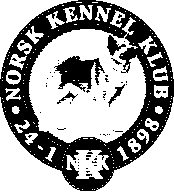      Region Telemark & Vestfold      Kontonr. 15061217646Saknr.SakTil behandlingVedtak1Dato, Sted16.01.2020
Svanvik skole Tilstede: Anne Marit, Rita, Joar
Magnar, Mona, Aud, Liv
Katrine, Hans T, AnitaForfall: 2Protokoll nr. 7 fra siste styremøte 26.11.2019GjennomgåttIngen kommentarer3ØkonomiPå konto270.000,-
Årsregnskap er snart klart. Revisor er Randi Egge Husby. LK kontakter.Regionens VIPPS nr: 5523264Post/mail utg & InnkRegion ledermøte på GardemoenAM stiller, venter på bekreftet dato.5Aktiviteter i regionens regiSøke valpeshow i VF. 2020 Aktuell dato 15.08.2020 ?
AM søker.6NKK7Klubber i region Te-Ve8Hundens Dag9NKK’s utstillingBØ 2020 - Samarb. Klubber 


Forbredelser BØ
Endring ang. fordeling: Fugleh.klubb.som før 
Elg.h .klubb 25%.Kontrakt skrevet. Regionen må dekke opp 25% selv.

Viktig at alle kontakter klubber/ personer for å hjelpe til på utstillingen . Det vil bli utbetalt 500,-pr. pers. pr dag til de som vil dekke opp. Meld inn til AM så raskt som mulig.

Gikk gjennom fordeling av hjelp fra styret.
Handle inn etter liste, LK.
Frukt, kaker, brød AM
Hengeren opp torsd, Magnar

Blomster og hytte er bestilt.

Åpne konto på Storcash ?LK
 

10Kurs NKK sentralt11Region-samarbeide12Web.siden/Facebook13ÅrsmøteDato fastsatt
StedSkrive Årsberettning 
og Årsmøteinnkalling
Kontakte valgkommiteen, Paal.

31.03.2020 kl.18.00
Må sjekkes, Holms kafeteria ? Mona.

Dato for Årsmøte må offentligjøres senest 04.02Frist for saker fra klubbene og kandidater til valg 03.03.

Sende ut Årsmøte innkalling senest 17.03
AS14NKK-RS15Lokale og kommunale saker16Kurs i NKK-TeVe regiKynologi kurs 28.02-01.03
(Instr. Per H. Nymark)

Oppdretterskolen del 2 Invitasjon er sendt ut til klubbene, facebook og hjemmeside NKK. Del gjerne på facebook. 
Påmelding til Liv Katrine.
Sjekke ang. start tidspunkt  fredag (17.00?), og tilgang til bøker, AM. LK legger ut oppdatering på facebook når klart. Sende ut til klubber igjen, AS.

Pr. nå 52 påmeldte.
Det er kommet en revidert bok av del 1 kurset (Genetikk Avl og Oppdrett). LK tar i mot bestillinger av bøker. Bok Oppdretterskolen bind 2 Reproduksjon og fødsel - og starten på livet kr: 350,-17Utvalg NKK Te-VeArrangm. komite i regionenPaal B, Magnar, Joar og Marianne J .
Sende mail til alle ang. etablert gruppe, AS18Eventuelt19Fastsatte datoerNeste styremøte (formøte til Årsmøte)03.03.20 Svanvik skole kl. 18:30